Publicado en Ciudad de México el 19/07/2019 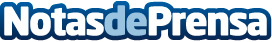 Aeroméxico amplía frecuencias en su ruta Barcelona - Ciudad de MéxicoA partir de diciembre, la aerolínea pasará de tres a cinco vuelos a la semana. En marzo del 2020 hará otro incremento para tener un vuelo diarioDatos de contacto:AeroméxicoMarc OurgantNota de prensa publicada en: https://www.notasdeprensa.es/aeromexico-amplia-frecuencias-en-su-ruta Categorias: Internacional Viaje Turismo http://www.notasdeprensa.es